AREA DE MATEMÁTICASSede: CentralJornada de la MañanaFecha: 21 de Junio  Hora: 2:00 pm – 4:00 pm	                    Espacio asignado: BibliotecaCLUB DE MATEMÁTICASResuelvan los problemas dados por la vía que estimen conveniente y resuelvan las inquietudes de los asistentes. Gracias por su asistencia a este espacio, sácale provecho ¡Problema 1. En una hoja de papel cuadriculado cada cuadrito mide 1 x 1. Se coloca una moneda de diámetro? encima. ¿Cuál es el máximo número de cuadritos que puede cubrir parcialmente (de manera que la región cubierta en ese cuadrito tenga área mayor que la moneda? 
 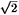 Problema 2. Dadas cuatro líneas diferentes, ¿cuántos puntos de intersección NO puede haber entre ellas? 
 Problema 3. En la figura, ABCDEF es un hexágono regular y C es un círculo con centro en B. La razón del área sombreada entre el área del hexágono es: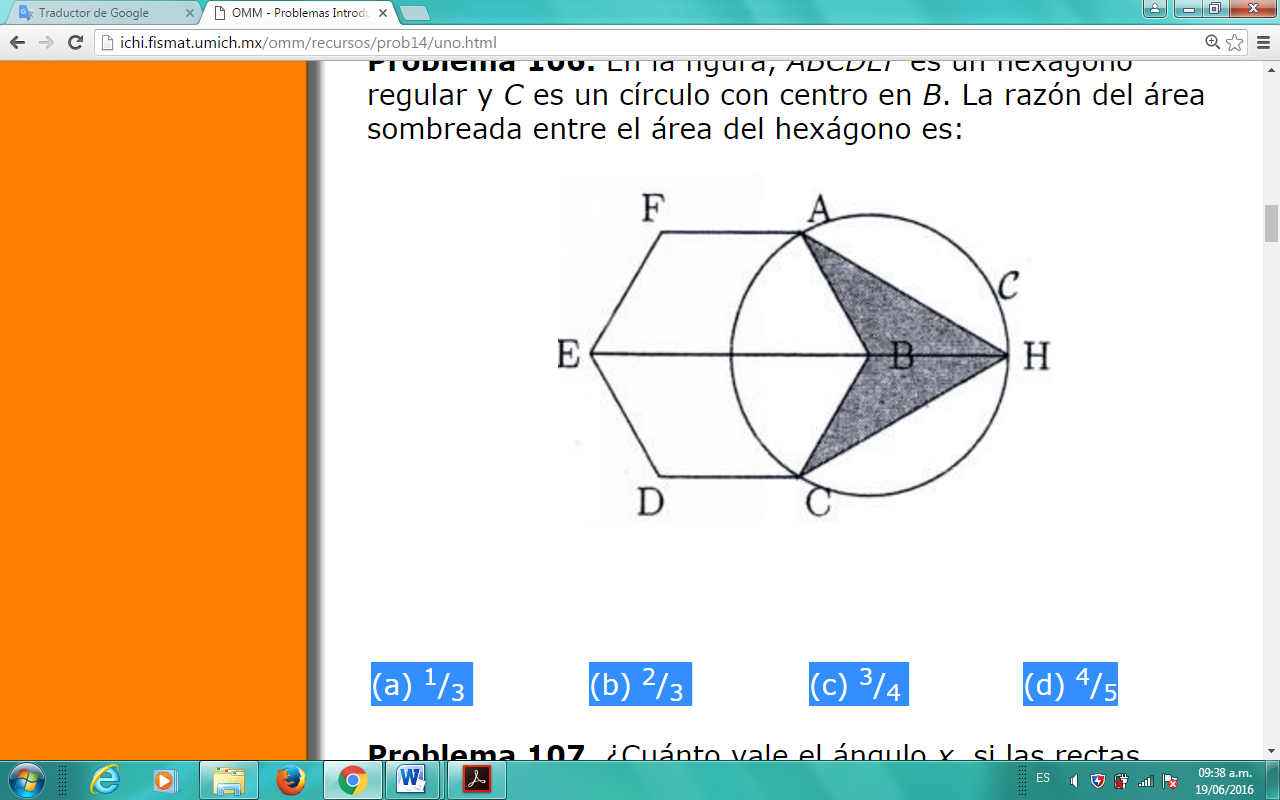 monitores de univalle monitores encargados 21 de Junio del 2016ASISTENTES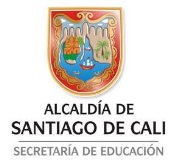 INSTITUCION EDUCATIVA TECNICO INDUSTRIAL PEDRO ANTONIO MOLINA2016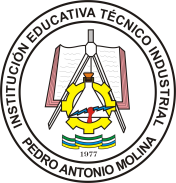 (a) 4(b) 5(c) 6(d) 7(e) 8(a) 0(b) 2(c) 3(d) 5(e) 6(a) 1/3(b) 2/3(c) 3/4(d) 4/5Nombre Completofirmadocumento identidadNombrefirmadocumento identidademailNombreCURSOdocumento identidadFIRMA